Publicado en Barcelona el 29/07/2016 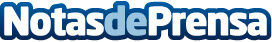 Nuevos fluidos de deslizamiento universales para minimizar el ruido en los cochesLubricantes de alta eficiencia especialmente desarrollados para juntas de estanqueidad, guias y puntos de fricción de plásticoDatos de contacto:Mar BorqueDirectora932411819Nota de prensa publicada en: https://www.notasdeprensa.es/nuevos-fluidos-de-deslizamiento-universales Categorias: Automovilismo Industria Automotriz http://www.notasdeprensa.es